RATNeunundvierzigste ordentliche Tagung
Genf, 29. Oktober 2015Revidierter Kalender der Tagungen für das Jahr 2016vom Verbandsbüro erstelltes Dokument

Haftungsausschluß: dieses Dokument gibt nicht die Grundsätze oder eine Anleitung der UPOV wieder	Zweck der vorliegenden Überarbeitung ist es, zu berichten, daß der Rat auf seiner dreiunddreißigsten außerordentlichen Tagung am 17. März 2016 in Genf folgende Änderungen am Kalender der Tagungen für das Jahr 2016 vereinbart hat:	a)	die Verlegung des Tagungsortes der fünfundvierzigsten Tagung der Technischen Arbeitsgruppe für landwirtschaftliche Arten (TWA) vom 11. bis 15. Juli 2016 in Mexiko von Queretaro nach Mexico City;	b)	die achte Tagung zur Ausarbeitung eines Prototyps eines elektronischen Formblattes, die am Abend des 24. Oktober abgehalten werden soll;	c)	die zweite Tagung der Arbeitsgruppe für Sortenbezeichnungen (WG-DEN), die am Abend des 25. Oktober abgehalten werden soll;	d)	ein „Symposium über mögliche wechselseitige Beziehungen zwischen dem Internationalen Vertrag über pflanzengenetische Ressourcen für Ernährung und Landwirtschaft (ITPGRFA) und dem Übereinkommen zum Schutz von Pflanzenzüchtungen (UPOV-Übereinkommen)“, das am 26. Oktober abgehalten werden soll;	e)	die erste Tagung der Arbeitsgruppe für ein etwaiges internationales Kooperationssystem (WG-ISC), die am Abend des 27. Oktober abgehalten werden soll.	Folglich wurde der überarbeitete Kalender der Tagungen im Jahr 2016 wie folgt geändert:Rat	C/50	28. OktoberBeratender Ausschuß	CC/92	27. Oktober(Arbeitsgruppe für ein etwaiges internationales Kooperationssystem (WG-ISC): 27. Oktober (Abend))Verwaltungs- und Rechtsausschuß	CAJ/73	25. und 26. Oktober(Tagung zur Ausarbeitung eines Prototyps eines elektronischen Formblatts (EAF): 16. März (Abend) und 24. Oktober (Abend))(Arbeitsgruppe für Sortenbezeichnungen (WG-DEN): 18. März und 
25. Oktober (Abend))Technische Arbeitsgruppe für landwirtschaftliche Arten (TWA)	TWA/45	11. bis 15. Juli, Queretaro Mexico City, Mexiko(vorbereitende Arbeitstagung am 10. Juli)Seminar über Vermehrungs- und Erntematerial im Zusammenhang mit dem UPOV-Übereinkommen	24. OktoberSymposium über mögliche wechselseitige Beziehungen zwischen dem Internationalen Vertrag über pflanzengenetische Ressourcen für Ernährung und Landwirtschaft (ITPGRFA) und dem Übereinkommen zum Schutz von Pflanzenzüchtungen (UPOV-Übereinkommen)	26. Oktober[Anlagen folgen]C/49/8 Rev.2ANLAGE ITAGUNGSTERMINE FÜR DAS JAHR 2016in Reihenfolge der OrganeRat	C(Extr.)/33	17. März (Nachmittag) (außerordentliche Tagung)	C/50	28. OktoberBeratender Ausschuß	CC/91	17. März (Vormittag)	CC/92	27. Oktober(Arbeitsgruppe für ein etwaiges Internationales Kooperationssystem (WG-ISC): 27. Oktober (Abend))Verwaltungs- und Rechtsausschuß	CC/73	25. Oktober(Tagung zur Ausarbeitung eines Prototyps eines elektronischen Formblatts (EAF): 16. März (Abend) und 24. Oktober (Abend))(Arbeitsgruppe für Sortenbezeichnungen (WG-DEN): 18. März und 25. Oktober (Abend))Technischer Ausschuß	TC/52	14. bis 16. März		(Redaktionsausschuß (TC-EDC): 6. und 7. Januar, 14. März (Abend), 15. März (Abend))Technische Arbeitsgruppe für landwirtschaftliche Arten (TWA)	TWA/45	11. bis 15. Juli, Mexico City, Mexiko(vorbereitende Arbeitstagung am 10. Juli)Technische Arbeitsgruppe für Automatisierung und Computerprogramme (TWC)	TWC/34	7. bis 10. Juni, Shanghai, China(vorbereitende Arbeitstagung am 6. Juni)Technische Arbeitsgruppe für Obstarten (TWF)	TWF/47	14. bis 18. November, Angers, Frankreich(vorbereitende Arbeitstagung am 13. November)Technische Arbeitsgruppe für Zierpflanzen und forstliche Baumarten (TWO)	TWO/49	13. bis 17. Juni, Gimcheon City, Republik Korea(vorbereitende Arbeitstagung am 12. Juni)Technische Arbeitsgruppe für Gemüsearten (TWV)	TWV/50	27. Juni bis 1. Juli, Brno, Tschechische Republik(vorbereitende Arbeitstagung am 26. Juni)Arbeitsgruppe für biochemische und molekulare Verfahren und insbesondere für DNS-Profilierungsverfahren (BMT)	BMT/15	24. bis 27. Mai, Moskau, Russische Föderation (vorbereitende Arbeitstagung am 23. Mai)Seminar über Vermehrungs- und Erntematerial im Zusammenhang mit dem UPOV-Übereinkommen	24. OktoberSymposium über mögliche wechselseitige Beziehungen zwischen dem Internationalen Vertrag über pflanzengenetische Ressourcen für Ernährung und Landwirtschaft (ITPGRFA) und dem Übereinkommen zum Schutz von Pflanzenzüchtungen (UPOV-Übereinkommen)	26. Oktober[Anlage II folgt]C/49/8 Rev.2ANLAGE IITAGUNGSTERMINE FÜR DAS JAHR 2016in chronologischer ReihenfolgeJANUAR	Mittwoch, 6. und Donnerstag, 7. 	Redaktionsausschuß (TC-EDC)MÄRZ	Montag, 14. bis Mittwoch, 16.	Technischer Ausschuß (TC/52)	Montag, 14. (Abend)	und Dienstag, 15. (Abend)	Redaktionsausschuß (TC-EDC)	Mittwoch, 16. (Abend)	Tagung zur Ausarbeitung eines Prototyps eines elektronischen Formblatts (EAF/7)	Donnerstag, 17. (Vormittag)	Beratender Ausschuß (CC/91)	Donnerstag, 17. (Nachmittag)	Rat (außerordentliche Tagung) (C(Extr.)/33)	Freitag, 18.	Arbeitsgruppe für Sortenbezeichnungen (WG-DEN/1)MAI	Dienstag, 24. bis Freitag, 27.	Arbeitsgruppe für biochemische und molekulare Verfahren und insbesondere für DNS-Profilierungsverfahren (BMT/15)(vorbereitende Arbeitstagung am Montag, 23.)JUNI	Dienstag, 7. bis Freitag, 10.	Technische Arbeitsgruppe für Automatisierung und Computerprogramme (TWC)	(vorbereitende Arbeitstagung am Montag, 6.)	Montag, 13. bis Freitag, 17.	Technische Arbeitsgruppe für Zierpflanzen und forstliche Baumarten (TWO/49)	(vorbereitende Arbeitstagung am Sonntag, 12.)	Montag, 27. bis Freitag, 1. Juli	Technische Arbeitsgruppe für Gemüsearten (TWV/50)	(vorbereitende Arbeitstagung am Sonntag, 26.)JULI	Montag, 11. bis Freitag, 15. 	Technische Arbeitsgruppe für landwirtschaftliche Arten (TWA/45)(vorbereitende Arbeitstagung am Sonntag, 10.)OKTOBER	Montag, 24.	Seminar über Vermehrungs- und Erntematerial im Zusammenhang mit dem UPOV-Übereinkommen	Montag, 24. (Abend)	Tagung zur Ausarbeitung eines Prototyps eines elektronischen Formblatts (EAF/8)	Dienstag, 25. 	Verwaltungs- und Rechtsausschuß (CAJ/73)	Dienstag, 25. (Abend)	Arbeitsgruppe für Sortenbezeichnungen (WG-DEN/2)	Mittwoch, 26.	Symposium über mögliche wechselseitige Beziehungen zwischen dem Internationalen Vertrag über pflanzengenetische Ressourcen für Ernährung und Landwirtschaft (ITPGRFA) und dem Übereinkommen zum Schutz von Pflanzenzüchtungen (UPOV-Übereinkommen)	Donnerstag, 27.	Beratender Ausschuß (CC/92)	Donnerstag, 27. (Abend)	Arbeitsgruppe für ein etwaiges Internationales Kooperationssystem (WG-ISC/1)	Freitag, 28.	Rat (C/50)NOVEMBER	Montag, 14. bis Freitag, 18.	Technische Arbeitsgruppe für landwirtschaftliche Arten (TWA/47)(vorbereitende Arbeitstagung am Sonntag, 13.)[Anlage III folgt]C/49/8 Rev.2ANLAGE IIIVORLÄUFIGE TAGUNGSTERMINE FÜR DAS JAHR 2017Rat	C(Extr.)/34	7. April (Nachmittag) (außerordentliche Tagung)	C/51	26. OktoberBeratender Ausschuß	CC/93	7. April (Vormittag)	CC/94	25. OktoberVerwaltungs- und Rechtsausschuß	CAJ/74	6. April 	CAJ/75	23. und 24. OktoberTechnischer Ausschuß	TC/53	3. bis 5. April		(Redaktionsausschuß (TC-EDC): (11. und 12. Januar), 3. März (Abend), 4. März (Abend))[Symposium 	derzeit keines geplant][Ende der Anlage III und des Dokuments]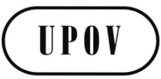 GC/49/8 Rev.2ORIGINAL: englischDATUM: 17. März 2016INTERNATIONALER VERBAND ZUM SCHUTZ VON PFLANZENZÜCHTUNGEN INTERNATIONALER VERBAND ZUM SCHUTZ VON PFLANZENZÜCHTUNGEN INTERNATIONALER VERBAND ZUM SCHUTZ VON PFLANZENZÜCHTUNGEN GenfGenfGenf